FIRST! Call your bank and tell them that you are doing a transaction on an Indian website. Many are having issues with the bank rejecting the Visa fee charge because it is from an Indian website 
(high fraud areas).Go to https://indianvisaonline.gov.in/evisa/tvoa.htmlClick on e-Tourist Visa application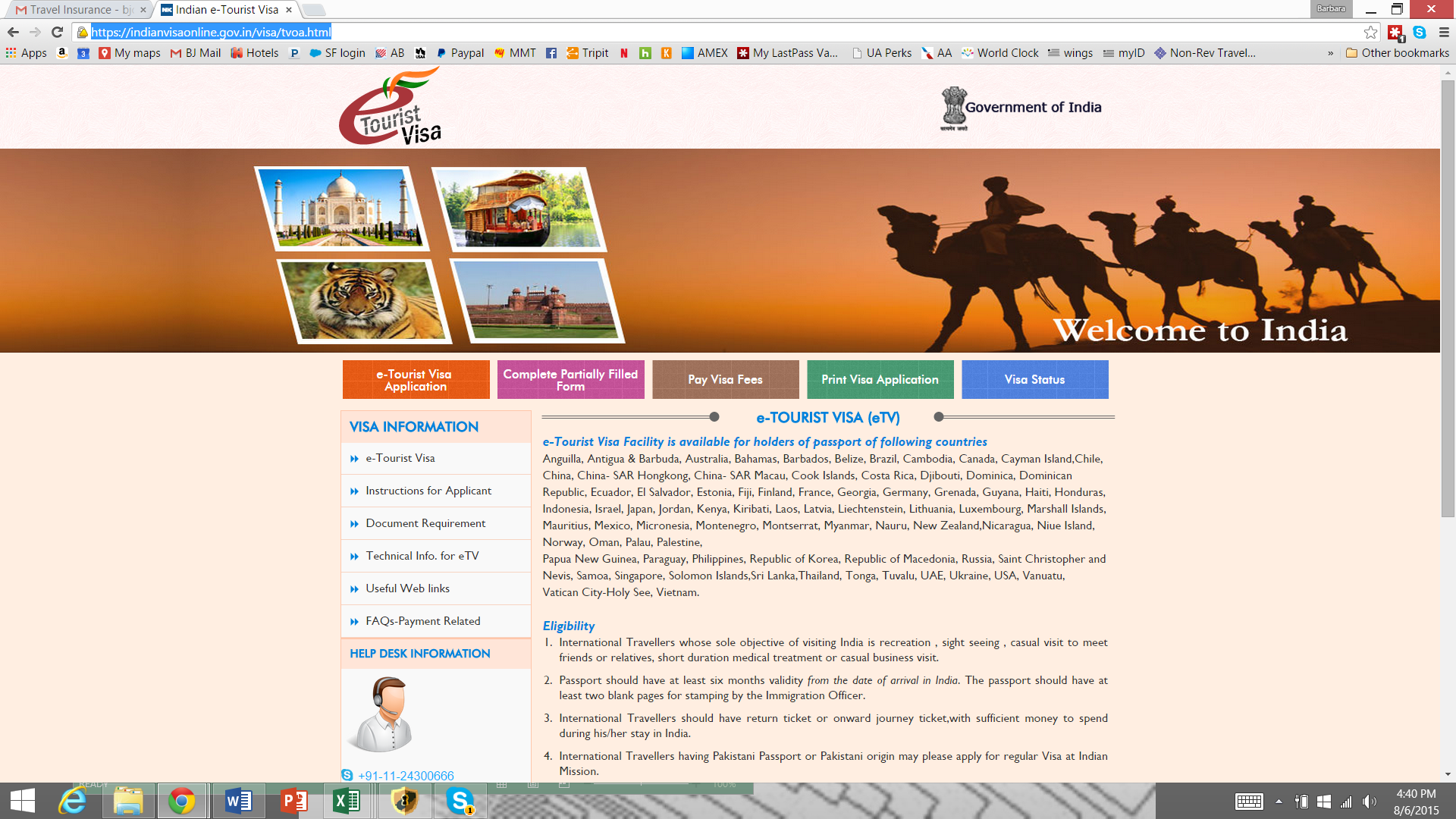 Fill out this page and remember to put the day you LAND in India, not the day you depart USA 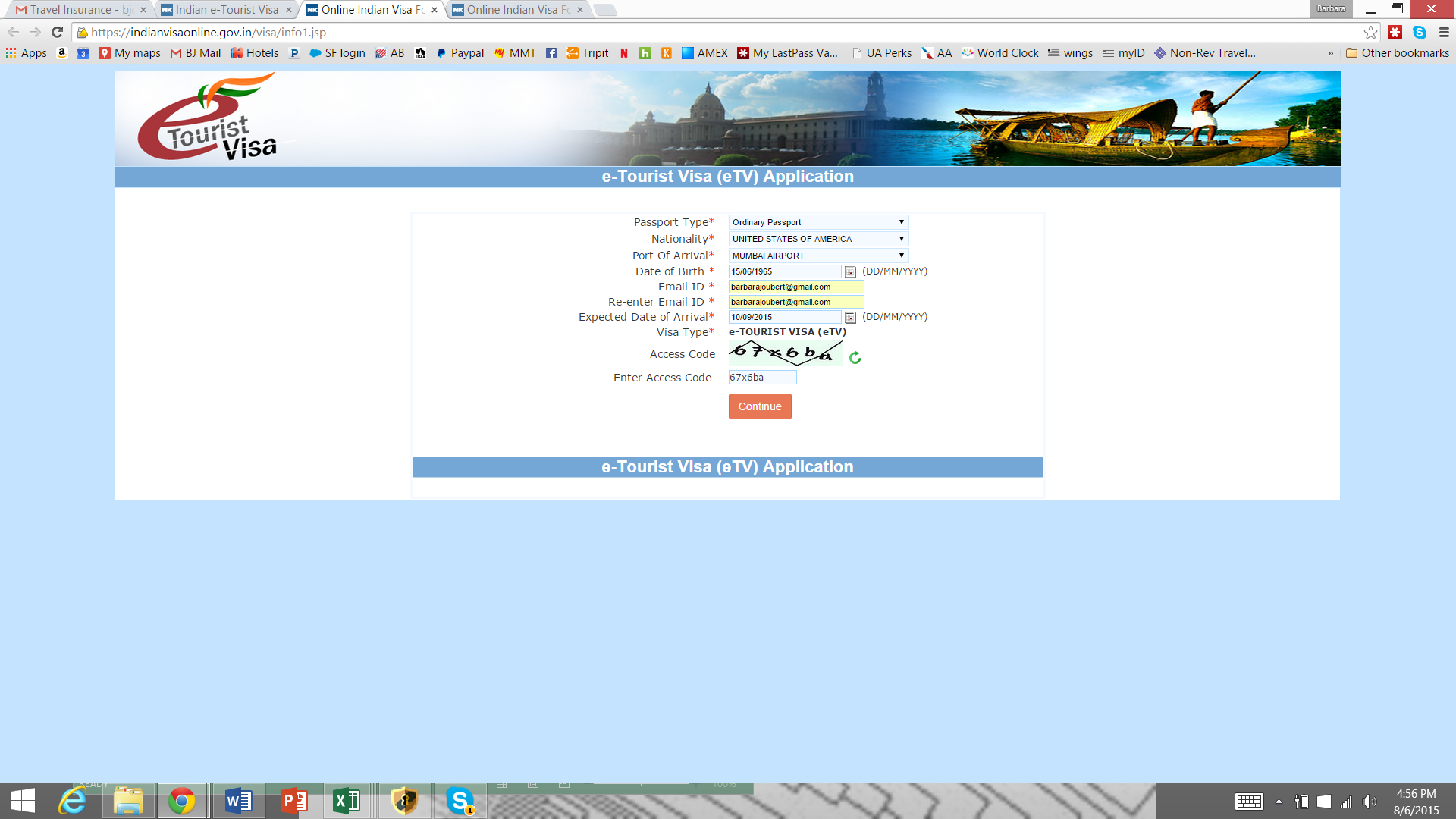 You likely have an ordinary passport. You will know if you have anything differently.You land in DELHI (or the first Indian city noted on your travel itinerary) – where you depart from is not so important but go ahead and follow your itineraryNote that the date of birth format is DD/MM/YYY Ensure you put every name shown in your passport! First AND Middle AND Last.Then fill the rest as personal (if in doubt use my answer where appropriate). Watch format of DATES!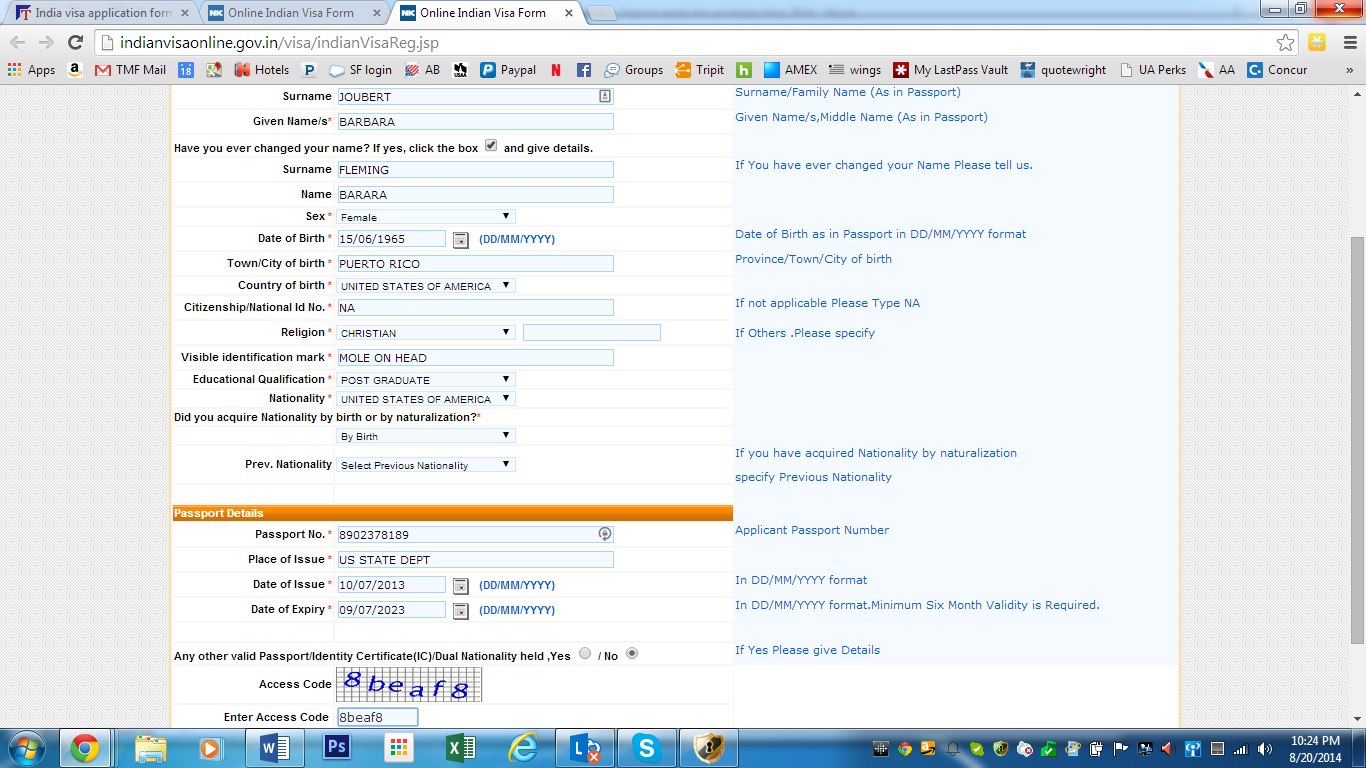 Place of birth – I put the STATE not the city because that is what is on your passport.Citizenship/National ID – put NAVisible id marks – put a tattoo, scar, birthmark, etcEducational qualification - put POST GraduateHave you lived in the country you are applying for a Visa for more than 2 years? – YES You are applying from USA and you have lived here more than 2 years. Don’t question this…just click YES!Then save and continue…now, if it won’t save – you just have to keep trying. If after several attempts, then you have to start again. Sorry…If you get through: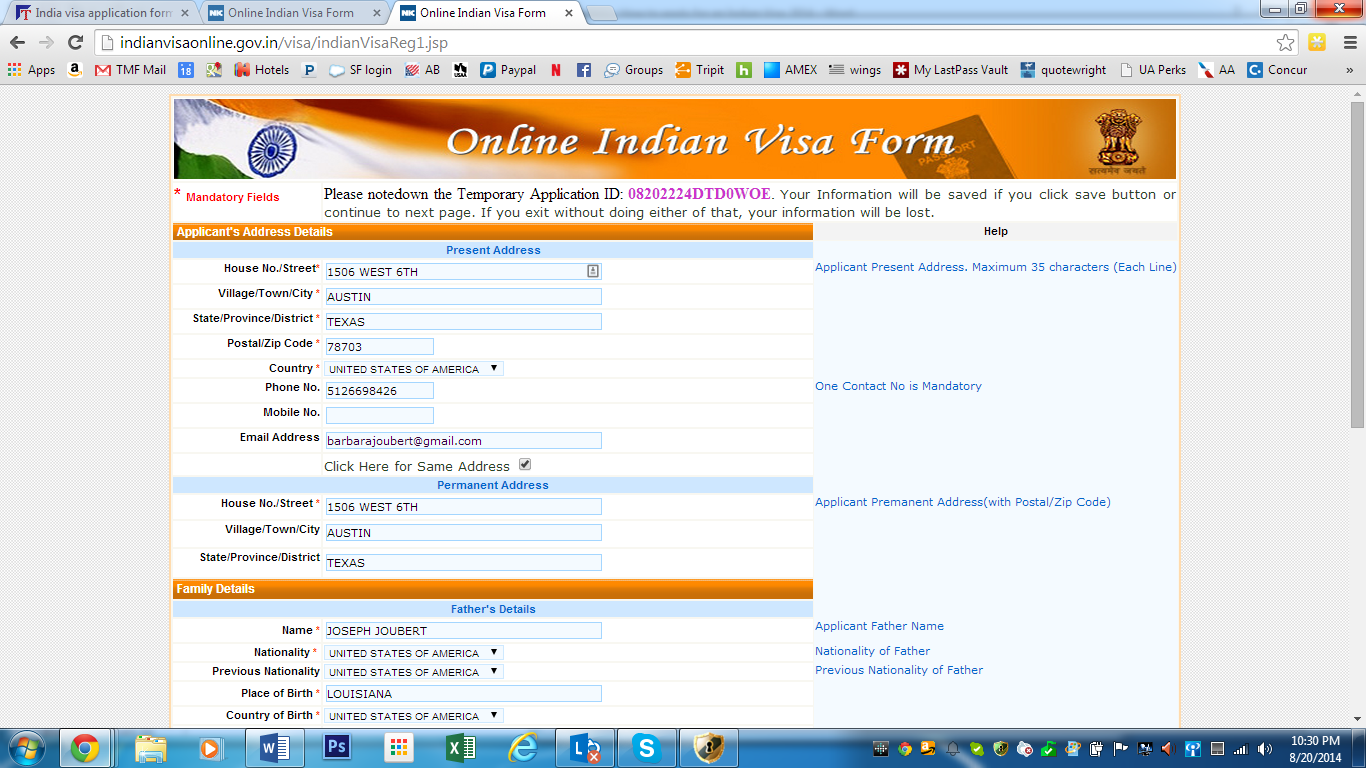 If you don’t know either Father or Mother details, take a guess. They just want to know they’re NOT from Pakistan! If they are deceased, put their details anyway.Place of birth – I put the STATE not the city.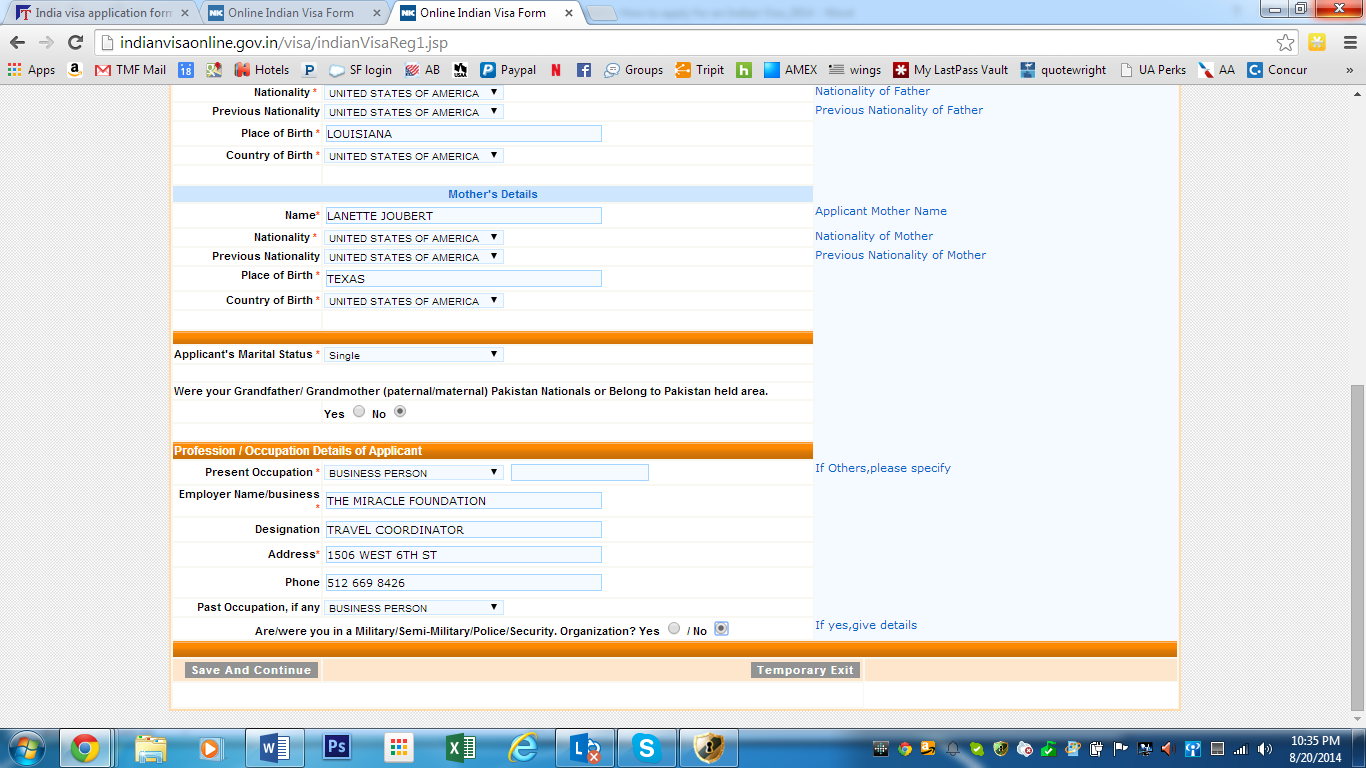 Please do not use “Charity/Social Worker” – “Business Person” works for anyone who can’t find anything to match.Save and continueThe next page is for the Visa and most is filled out. double entry – this is ok 60 days validity – this is okTourism purpose – ONLY! Do not put anything but TOURISM!- SIGHTSEEINGHave you lived in the country you are applying for a Visa for more than 2 years? – YES You are applying from USA and you have lived here more than 2 years. Don’t question this…just click YES!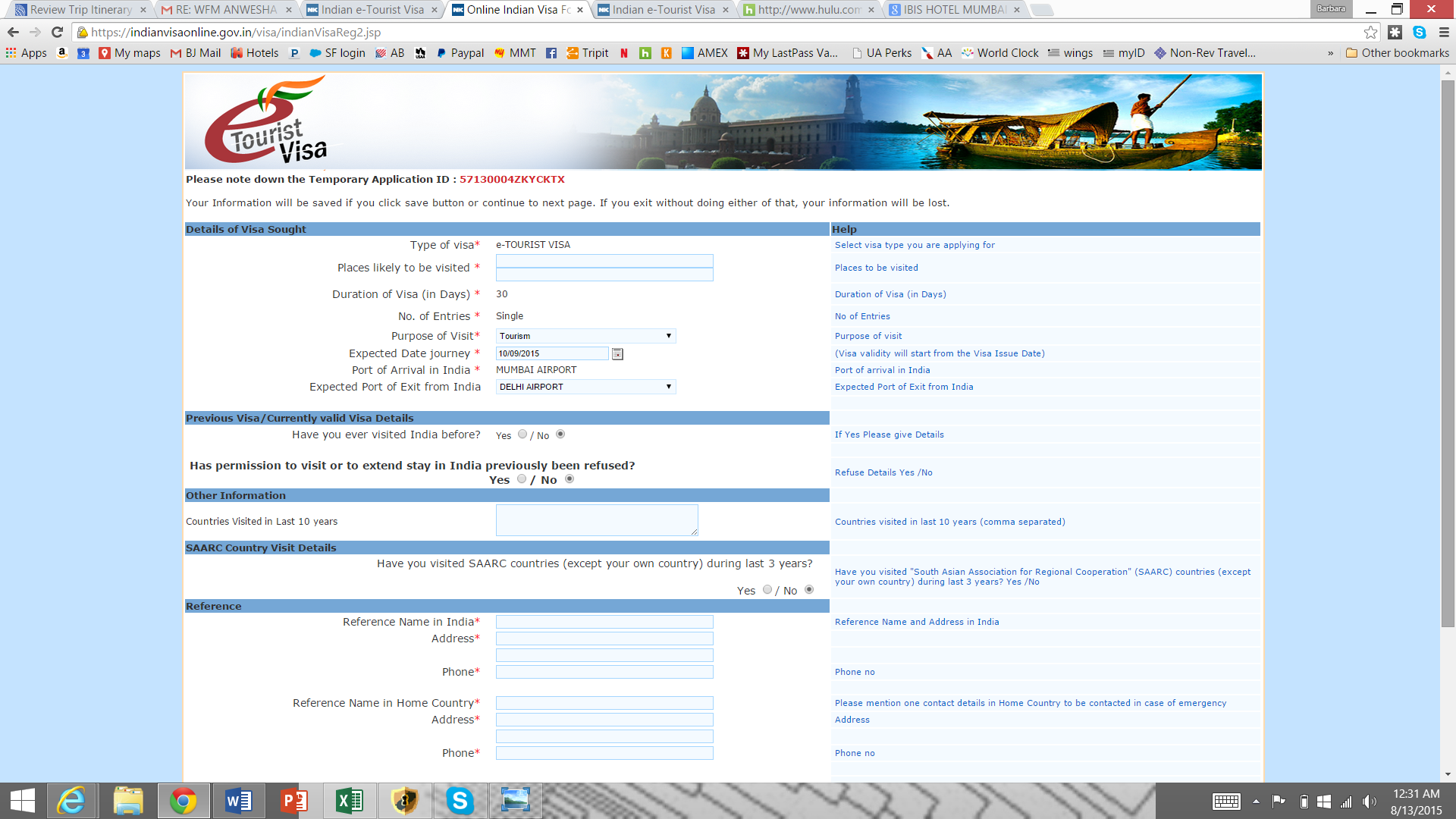 Notes for this page:Copy and paste the places to visit as:Mumbai, Bangalore, Trichy and, Agra (if you are doing Taj Mahal), and any other city you may be traveling after the Robotics trip.Remember - ONLY ask for TOURISM Visa! Sightseeing only.Copy and paste this as the reference names in India:Bangalore travelers: Hotel Grand Mercure Bangalore
Address: 12th Main Road, 3rd Block, Koramangala, Bengaluru, Karnataka 560034, India
Phone: +91 80 4512 1212Mumbai travelers: 
Address: Andheri Kurla Road, Sahar, Andheri East, Mumbai, Maharashtra 400059, India
Phone: +91 22 6691 1234Copy and paste this as the reference names in USA:
Barbara Joubert
902 Gardner Rd #8
Austin, Tx USA 78721
ph - +15126698426Upload photos according to these rules:The documents required for e-Tourist Visa (eTV) are :Scanned First Page of Passport.Format -PDFSize : Minimum 10 KB ,Maximum 300 KBThe digital photograph to be uploaded along with the Visa application should meet the following requirements:Format – JPEGSizeMinimum 10 KBMaximum 1 MBThe height and width of the Photo must be equal.Photo should present Full face, front view, eyes open.Center head within frame and present full head from top of hair to bottom of chin.Background should be plain light colored or white background.No shadows on the face or on the background.Without borders.Note – this can be taken on your cellphone. You do not have to go get passport photos. 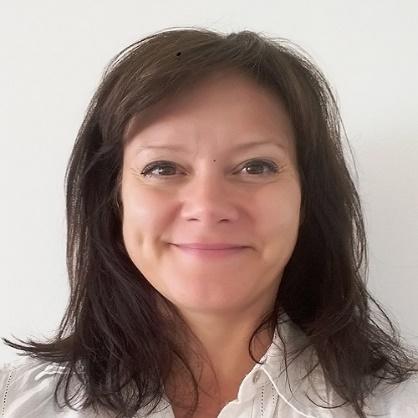 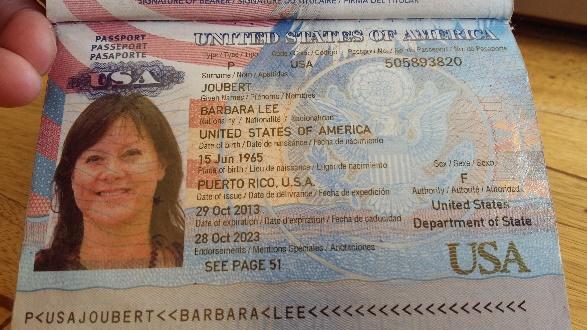 Then it should jump to the payment page. Using a credit card (usually a debit card doesn’t work) Click on AXIS bank portal. Fill in and submit. You should get a confirmation email. Then you wait 24-48 hours and whallah! Once the Visa is received by email, forward to me asap.I’m available for questions. Good Luck!Barbara